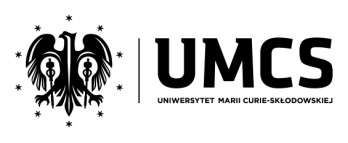              Załącznik nr 4 do zaproszeniaOznaczenie sprawy: ZO/2020/2/ECOTECHWYKAZ OSÓBDotyczy postępowania o udzielenie zamówienia publicznego na wykonanie usługi polegającej na przeprowadzeniu audytu zewnętrznego projektu realizowanego przez Uniwersytet Marii Curie-Skłodowskiej w Lublinie w ramach „Programu wsparcia kosztów utrzymania infrastruktury badawczej PANDA 2” finansowanego ze środków Narodowego Centrum Badań i Rozwoju zgodnie z umową nr PANDA2/2/2016 z dnia 27.06.2016 r. zawartą między NCBR a UMCS.Oświadczam/y*, że zamówienie będą wykonywać osoby spełniające wymagania określone w art. 286 ustawy z dnia 27 sierpnia 2009r. o finansach publicznych (Dz. U. z 2019 poz.869 z późn. zm.), tj.:……………………….…………….				    (miejscowość i data)		………………………………………………….……..(podpis, pieczątka imienna osoby upoważnionejdo składania oświadczeń woli w imieniu Wykonawcy)* niepotrzebne skreślićLp.Imię i NazwiskoWykształcenie, kwalifikacje zawodowe (w tym posiadane uprawnienia, certyfikaty)DoświadczeniezawodoweZakres wykonywanych czynnościPodstawa dysponowania(np.: umowa o pracę, zlecenie, dzieło)1.2.